Znak sprawy: WOR……………..NAZWA WYKONAWCY  		 ADRES WYKONAWCY  		 TEL  	FAKS  	e - mail  		 NIP	 REGON 			NUMER RACHUNKU BANKOWEGO WYKONAWCY DLA ZWROTU WADIUM: _______________________________________________________________________________…………………………………………………………………………………………………………………………..Adres do korespondencji (należy wypełnić jeśli korespondencja ma być przekazywana na adres inny niż siedziba Wykonawcy)OFERTAW TRYBIE PRZETARGU NIEOGRANICZONEGOJa (My), niżej podpisany (ni)..........................................................................................................działając	w	imieniu	i	na	rzecz:......................................................................................................(pełna nazwa wykonawcy)w odpowiedzi na ogłoszenie o przetargu nieograniczonym na: „odbiór i zagospodarowanie odpadów komunalnych z nieruchomości zamieszkałych w gminach należących do Związku Międzygminnego pod nazwą „Natura” oraz PSZOK w Chynowie - zamówienie w 5 częściach”,składam(y) niniejszą ofertę:Oferuję/-my wykonanie zamówienia zgodnie z opisem przedmiotu zamówienia i na warunkach płatności określonych w SIWZ (stanowiącą iloczyn cen jednostkowych brutto i ilości odpadów z tabel poniżej):na Część I * (Sektor 1 – Gmina Belsk Duży) za cenę umowną brutto:…………………………………………………………………………………………… słownie: ………………….………………………………………………………………na Część II * (Sektor 2 – Gmina Chynów) za cenę umowną brutto:………………………………………………………………………………………… słownie: ………………….………………………………………………………………na Część III * (Sektor 3 – Gmina Goszczyn) za cenę umowną brutto:…………………………………………………………………………………………… słownie: ………………….………………………………………………………………na Część IV * (Sektor 4 – Gmina Promna) za cenę umowną brutto:…………………………………………………………………………………………… słownie: ………………….………………………………………………………………a Część V * (PSZOK w Chynowie) za cenę umowną brutto:…………………………………………………………………………………………… słownie: ………………….………………………………………………………………* WYKONAWCA MOŻE ZŁOŻYĆ OFERTĘ NA JEDNĄ, DWIE, TRZY, CZTERY LUB PIĘĆ CZĘŚCI ZAMÓWIENIACzęść I (Sektor 1 – Gmina Belsk Duży) Tabela nr 1 okres 01.01.2023 r. – 31.12.2023 r.:Część II (Sektor 2 – Gmina Chynów) Tabela nr 1 okres 01.01.2023 r. – 31.12.2023 r.:Część III (Sektor III – Gmina Goszczyn) Tabela nr 1 okres 01.01.2023 r. – 31.12.2023 r.:Część IV (sektor IV – Gmina Promna) Tabela nr 1 okres 01.01.2023 r. – 31.12.2023 r.:Część V (PSZOK w Chynowie) Tabela nr 1 okres 01.01.2023 r. – 31.12.2023 r.:Podane masy odpadów są średnią masą odpadów zebranych na	terenie poszczególnych sektorów Związku z nieruchomości zamieszkałych oraz PSZOKOświadczamy, że dysponujemy:dla Części I (Sektor 1 – Gmina Belsk Duży) następującymi pojazdami z funkcją kompaktującą spełniającymi poziom emisji spalin minimum na poziomie standardu EURO 5:dla Części II (Sektor 2 – Gmina Chynów) następującymi pojazdami z funkcją kompaktującą spełniającymi poziom emisji spalin minimum na poziomie standardu EURO 5dla Części III (Sektor 3 – Gmina Goszczyn) następującymi pojazdami z funkcją kompaktującą spełniającymi poziom emisji spalin minimum na poziomie standardu EURO 5dla Części IV (Sektor 4 – Gmina Promna)  następującymi pojazdami z funkcją kompaktującą spełniającymi poziom emisji spalin minimum na poziomie standardu EURO 5dla Części V (PSZOK w Chynowie)  następującymi pojazdami spełniającymi poziom emisji spalin minimum na poziomie standardu EURO 5Na potwierdzenie emisji spalin na poziomie standardu EURO 5 dla konkretnych pojazdów dołączmy kopie dokumentów (certyfikatów, dowodów rejestracyjnych, innych dokumentów) potwierdzających ten standard.Dla części I, II, III, oraz IV na potwierdzenie posiadania przez dany pojazd funkcji kompaktującej dołączamy dokumentację fotograficzną (zdjęcie odwłoka pojazdu z uwidocznioną tablicą rejestracyjną).Uwaga dotycząca części I, II, III oraz IV: Wykonawca, który składa ofertę na więcej niż jedną część zamówienia, może posłużyć się tym samym potencjałem technicznym (wskazać te same pojazdy z funkcją kompaktującą) dla dwóch lub większej liczby części zamówienia.**wypełnia WykonawcaOświadczamy, że przeprowadzimy „akcję informacyjną”, w ramach której dokonamy wydruku i dystrybucji broszur informujących o sposobach segregacji i zasadach prawidłowego postępowania z odpadami: dla Części I (Sektor 1 – Gmina Belsk Duży)❑ tak     ❑ nie      (należy zaznaczyć właściwy kwadrat)dla Części II (Sektor 2 – Gmina Chynów) ❑ tak     ❑ nie      (należy zaznaczyć właściwy kwadrat)dla Części III (Sektor 3 – Gmina Goszczyn) ❑ tak     ❑ nie      (należy zaznaczyć właściwy kwadrat)dla Części IV (Sektor IV – Gmina Promna)❑ tak     ❑ nie      (należy zaznaczyć właściwy kwadrat)dla Części V (PSZOK w Chynowie)❑ tak     ❑ nie      (należy zaznaczyć właściwy kwadrat)Brak zaznaczenia któregokolwiek z kwadratów oznacza, że Wykonawca nie oferuje przeprowadzenia akcji informacyjnej.Oświadczamy, że w cenie zawarto wszystkie koszty związane z pełnym i prawidłowym wykonaniem przedmiotu zamówienia.Oświadczamy, że ceny jednostkowe netto podane w tabeli cenowej nie będą podlegały zmianie poza wypadkami zastrzeżonymi w umowie w sprawie zamówienia publicznego.Wykonawca oświadcza, że jest* / nie jest* (*niepotrzebne skreślić) płatnikiem podatku od towarów i usług (VAT).W trybie art. 225 ust. 2 Prawo zamówień publicznych oświadczamy, iż wybór naszej oferty nie będzie/będzie * prowadził do powstaniu u Zamawiającego obowiązku podatkowego zgodnie z przepisami ustawy o podatku od towarów i usług. (*niewłaściwe skreślić)W przypadku, gdy wybór oferty Wykonawcy będzie prowadził do powstania u Zamawiającego obowiązku podatkowego Wykonawca zobowiązany jest wskazać nazwę (rodzaj) towaru lub usług, wartość tego towaru lub usług bez kwoty podatku VAT.Nazwa towaru lub usług prowadzących do powstania u Zamawiającego obowiązku podatkowego.............................................................................................................................................................................................,wartość tych towarów i usług bez podatku od towarów i usług: ……………………………………………………………….,oraz stawka podatku od towarów i usług, która będzie miała zastosowanie: …………………………………………………UWAGA! Powyższe pola zaznaczone kursywą wypełniają wyłącznie Wykonawcy, których wybór oferty prowadziłby u Zamawiającego do powstania obowiązku podatkowego, tzn. kiedy zgodnie z przepisami ustawy o podatku od towarów i usług to nabywca (Zamawiający) będzie zobowiązany do rozliczenia (odprowadzenia) podatku VAT.Oświadczamy, że zamierzamy powierzyć wymienionym niżej podwykonawcom następujące części zamówienia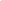 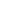 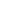  Niezłożenie oświadczenia oznacza, że całe zamówienie będzie realizowane wyłącznie
 przez Wykonawcę.9.          Wykonawca jest:□ * Mikroprzedsiębiorstwem□ * Małym przedsiębiorstwem□ * Średnim przedsiębiorstwem□   Osobą fizyczną prowadzącą działalność gospodarczą□   Osobą fizyczną nieprowadzącą działalności gospodarczej□   Inny rodzaj Wykonawca nie jest:□ * Żadnym z ww. przedsiębiorstwUwaga: * zaznaczyć odpowiedni kwadrat. Przez Mikroprzedsiębiorstwo* rozumie się: przedsiębiorstwo, które zatrudnia mniej niż 10 osób i którego roczny obrót lub roczna suma bilansowa nie przekracza 2 milionów EUR.Przez Małe* przedsiębiorstwo rozumie się: przedsiębiorstwo, które zatrudnia mniej niż 50 osób i którego roczny obrót lub roczna suma bilansowa nie przekracza 10 milionów EUR.Przez Średnie* przedsiębiorstwa rozumie się: przedsiębiorstwa, które nie są mikroprzedsiębiorstwami ani małymi przedsiębiorstwami i które zatrudniają mniej niż 250 osób i których roczny obrót nie przekracza 50 milionów EUR lub roczna suma bilansowa nie przekracza 43 milionów EUR.Powyższe informacje są wymagane wyłącznie do celów statystycznych.10. Oświadczam/-my, że zamówienie wykonam/-my zgodnie z zakresem rzeczowym przedmiotu zamówienia, wymaganiami określonymi w Opisie Przedmiotu Zamówienia oraz zgodnie z obowiązującymi w tym zakresie przepisami prawa.Oświadczam/-my, że:zapoznałem/-liśmy się z warunkami zamówienia, treścią  SWZ i nie wnoszę/-imy do nich zastrzeżeń,zapoznałem/-liśmy się z projektem umowy, stanowiącym załącznik nr 9 do SWZ, przyjmuje/-emy go bez zastrzeżeń i we wskazanym przez Zamawiającego terminie i miejscu zobowiązuję/-emy się do podpisania umowy, na warunkach określonych w SWZ,jestem/-eśmy związany/-ni złożona ofertą przez okres 90 dni – przy czym pierwszym dniem terminu związania ofertą jest dzień, w którym upływa termin składania ofert. Do niniejszego  Formularza ofertowego dołączam/y niżej podane dokumenty:1)	kopie dokumentów potwierdzających emisję spalin na poziomie minimum standardu EURO 5 dla pojazdów przewidzianych do zbierania odpadów komunalnych (punktowanych w kryterium oceny ofert „Norma EURO 5 dla środków transportu”) - jeżeli dotyczy;2) 	dokumentację fotograficzną potwierdzającą posiadanie przez pojazd (punktowany w kryterium oceny ofert „Norma EURO 5 dla środków transportu”) funkcji kompaktującej - jeżeli dotyczy; 3)	zobowiązanie innego podmiotu oraz oświadczenie w formie Jednolitego Europejskiego Dokumentu Zamówienia (ESPD), o których mowa w Rozdziale X ust. 3 pkt 1 i 2 SWZ - jeżeli   dotyczy;4)	dowód wniesienia wadium (w przypadku wadium złożonego w formie poręczeń lub gwarancji);5)	dokumenty, z których wynika prawo do podpisania oferty; tj. odpis lub informacja z Krajowego Rejestru Sądowego, Centralnej Ewidencji i Informacji o Działalności Gospodarczej, odpowiednie pełnomocnictwa - jeżeli dotyczy;6) 	oświadczenie o podziale obowiązków w trakcie realizacji zamówienia, zgodnie z wzorem stanowiącym załącznik nr 11 do SWZ - jeżeli dotyczy.Na wezwanie Zamawiającego zobowiązuję/my się złożyć:oświadczenie JED, według wzoru stanowiącego załącznik nr 3 do SWZ;oświadczenie wykonawcy o braku podstaw do wykluczenia z ustawy o agresji na Ukrainę; według wzoru stanowiącego załącznik nr 8 do SWZ;aktualne zezwolenie na przetwarzanie odpadów lub umowy z podmiotem posiadającym zezwolenie na przetwarzanie odpadów, albo (w przypadku, gdy Wykonawca będzie magazynował odpady przed ich transportem do miejsca przetwarzania), aktualnego zezwolenia na zbieranie odpadów w rozumieniu ustawy z dnia 14.12.2012 r. o odpadach – na potwierdzenie spełniania warunku określonego w Części VII  ust. 2 pkt 2 lit. b SWZ;wpis do rejestru prowadzonego na podstawie art. 49 ustawy z dnia 14.12.2012 r. o odpadach, w zakresie transportu odpadów komunalnych o kodach odpowiadających przedmiotowi zamówienia –  na potwierdzenie spełniania warunku określonego w Części VII  ust. 2 pkt 2 lit. c SWZ;polisę lub inny dokument potwierdzający, że ubezpieczenie od odpowiedzialności cywilnej – na potwierdzenie spełniania warunku określonego w Części VII  ust. 2 pkt 3 SWZ;wykaz usług, według wzoru stanowiącego załącznik nr 5 do SWZ (dotyczy Części I, II, III oraz IV) – na potwierdzenie spełniania warunku określonego w Części VII ust. 2 pkt 4 lit. a SWZ;wykaz pojazdów dostępnych wykonawcy usług w celu wykonania zamówienia, według wzoru, stanowiącego załącznik nr 6 do SWZ – na potwierdzenie spełniania warunku, o którym mowa w Części VII  ust. 2 pkt 4 lit. b SWZ;oświadczenie wykonawcy, w zakresie art. 108 ust. 1 pkt 5 p.z.p., o braku przynależności do tej samej grupy kapitałowej, w rozumieniu ustawy z dnia 16.02.2007 r. o ochronie konkurencji i konsumentów (Dz. U. z 2021 r. poz. 275), z innym wykonawcą, który złożył odrębną ofertę lub ofertę częściową w postępowaniu, albo oświadczenia o przynależności do tej samej grupy kapitałowej wraz z dokumentami lub informacjami potwierdzającymi przygotowanie oferty lub oferty częściowej niezależnie od innego wykonawcy należącego do tej samej grupy kapitałowej - załącznik nr 4 do SWZ;oświadczenie wykonawcy o aktualności informacji zawartych w oświadczeniu, o którym mowa w art. 125 ust. 1 p.z.p. w zakresie odnoszącym się do podstaw wykluczenia wskazanych w art. 108 ust. 1 pkt 3-6 p.z.p.; według wzoru stanowiącego załącznik nr 7 do SWZ; informację z Krajowego Rejestru Karnego w zakresie dotyczącym podstaw wykluczenia wskazanych w art. 108 ust. 1 pkt 1,2 i 4 p.z.p. sporządzoną nie wcześniej niż 6 miesięcy przed jej złożeniem;odpis lub informację z Krajowego Rejestru Sądowego lub z Centralnej Ewidencji i Informacji o Działalności Gospodarczej, w zakresie art. 109 ust. 1 pkt 4 ustawy, sporządzone nie wcześniej niż 3 miesiące przed jej złożeniem, jeżeli odrębne przepisy wymagają wpisu do rejestru lub ewidencjiOświadczam/y, że wypełniłem/liśmy obowiązki informacyjne przewidziane w art. 13 lub art. 14 RODO wobec osób fizycznych, od których dane osobowe bezpośrednio lub pośrednio pozyskałem w celu ubiegania się o udzielenie zamówienia publicznego w niniejszym postępowaniu.W przypadku wybrania naszej oferty, zobowiązujemy się do wniesienia zabezpieczenia należytego wykonania umowy w wysokości 5% wartości ceny całkowitej podanej w ofercie, które wniesiemy przed podpisaniem umowy – najpóźniej w dniu jej podpisania.Niniejsza oferta zawiera …………kolejno ponumerowanych stron.przewidywana masa odpadów komunalnych w ciągu całego okresu zamówienia [Mg]- zmieszane- segregowaneliczba PSZOK-ów na terenie Związku11112345CenaCenaSzacunkowaIloczynIloczynjednostkowa 1Mg nettojednostkowa 1Mg bruttoilość odpadówkolumny 1 i 3kolumny 2 i 3(cena jedn.brutto i ilośćodpadów)(cena jedn.kolumny 2 i 3(cena jedn.brutto i ilośćodpadów)netto i ilośćkolumny 2 i 3(cena jedn.brutto i ilośćodpadów)odpadów)kolumny 2 i 3(cena jedn.brutto i ilośćodpadów)Odpady komunalne zmieszane 20 03 01 739 MgOdpady segregowane    410 Mgw tym szkło 109 MgSuma 1149 Mg112345CenaCenaSzacunkowaIloczynIloczynjednostkowa 1Mg nettojednostkowa 1Mg bruttoilość odpadówkolumny 1 i 3kolumny 2 i 3(cena jedn.brutto i ilośćodpadów)(cena jedn.kolumny 2 i 3(cena jedn.brutto i ilośćodpadów)netto i ilośćkolumny 2 i 3(cena jedn.brutto i ilośćodpadów)odpadów)kolumny 2 i 3(cena jedn.brutto i ilośćodpadów)Odpady komunalne zmieszane 20 03 011108 MgOdpady segregowane   704 Mgw tym szkło 142 MgSuma    1812 Mg112345CenaCenaSzacunkowaIloczynIloczynjednostkowa 1Mg nettojednostkowa 1Mg bruttoilość odpadówkolumny 1 i 3kolumny 2 i 3(cena jedn.brutto i ilośćodpadów)(cena jedn.kolumny 2 i 3(cena jedn.brutto i ilośćodpadów)netto i ilośćkolumny 2 i 3(cena jedn.brutto i ilośćodpadów)odpadów)kolumny 2 i 3(cena jedn.brutto i ilośćodpadów)Odpady komunalne zmieszane 20 03 01  290 MgOdpady segregowane   151 Mgw tym szkło 42 MgSuma    441 Mg112345CenaCenaSzacunkowaIloczynIloczynjednostkowa 1Mg nettojednostkowa 1Mg bruttoilość odpadówkolumny 1 i 3kolumny 2 i 3(cena jedn.brutto i ilośćodpadów)(cena jedn.kolumny 2 i 3(cena jedn.brutto i ilośćodpadów)netto i ilośćkolumny 2 i 3(cena jedn.brutto i ilośćodpadów)odpadów)kolumny 2 i 3(cena jedn.brutto i ilośćodpadów)Odpady komunalne zmieszane 20 03 01682 MgOdpady segregowane     331 Mgw tym szkło 73 MgSuma1013 Mg112345CenaCenaSzacunkowaIloczynIloczynjednostkowa 1Mg nettojednostkowa 1Mg bruttoilość odpadówkolumny 1 i 3kolumny 2 i 3(cena jedn.brutto i ilośćodpadów)(cena jedn.kolumny 2 i 3(cena jedn.brutto i ilośćodpadów)netto i ilośćkolumny 2 i 3(cena jedn.brutto i ilośćodpadów)odpadów)kolumny 2 i 3(cena jedn.brutto i ilośćodpadów)Odpady segregowane     483 Mgw tym szkło 49 MgSuma483 MgMarka pojazduNumer rejestracyjnyRodzaj posiadanego napędu (źródło mocy lub rodzaj paliwa)Poziom emisji spalinMarka pojazduNumer rejestracyjnyRodzaj posiadanego napędu (źródło mocy lub rodzaj paliwa)Poziom emisji spalinMarka pojazduNumer rejestracyjnyRodzaj posiadanego napędu (źródło mocy lub rodzaj paliwa)Poziom emisji spalinMarka pojazduNumer rejestracyjnyRodzaj posiadanego napędu (źródło mocy lub rodzaj paliwa)Poziom emisji spalinMarka pojazduNumer rejestracyjnyRodzaj posiadanego napędu (źródło mocy lub rodzaj paliwa)Poziom emisji spalin